Alfred Montessori School2019-2020School Age ProgramEnrollment Packet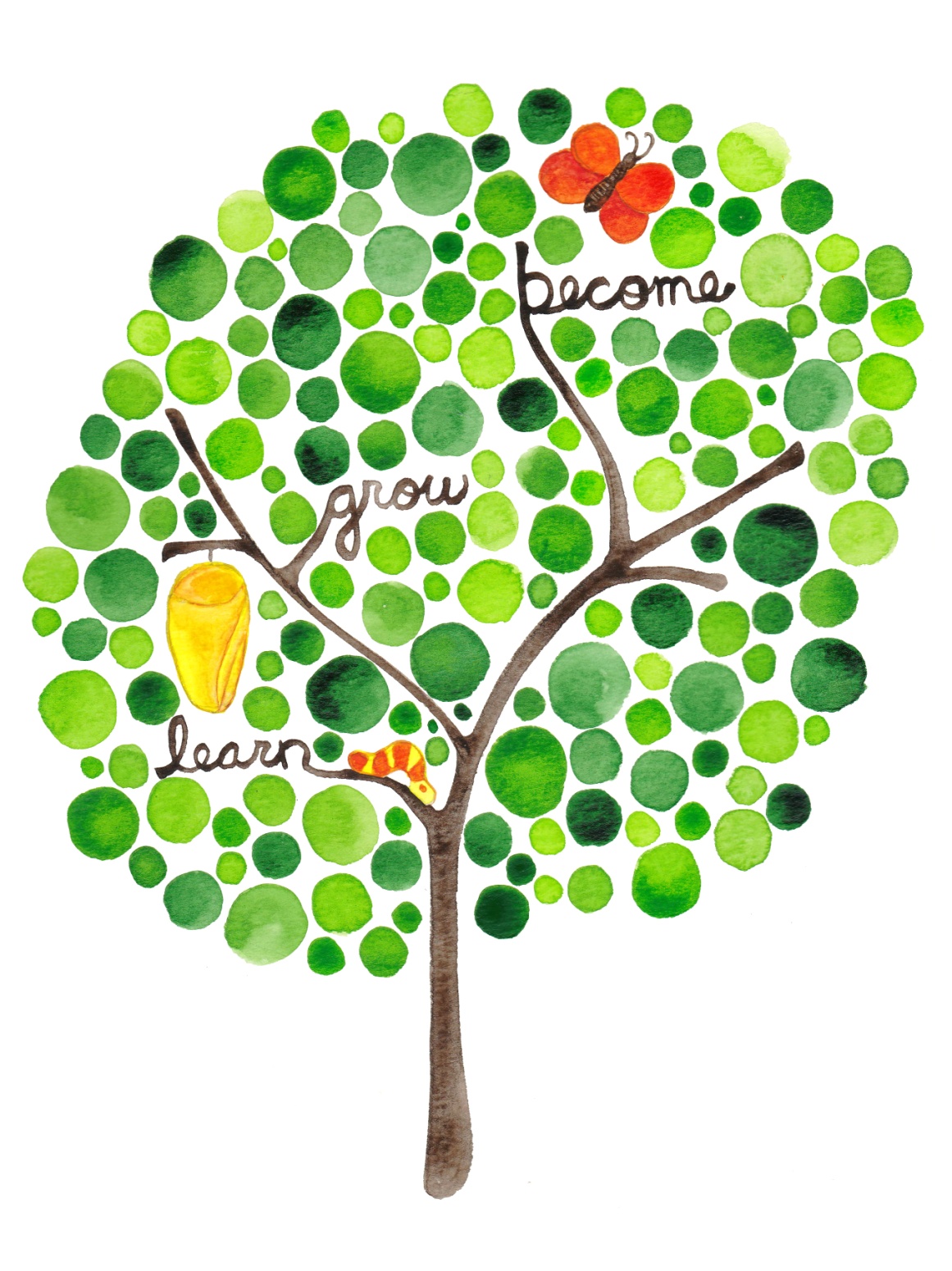 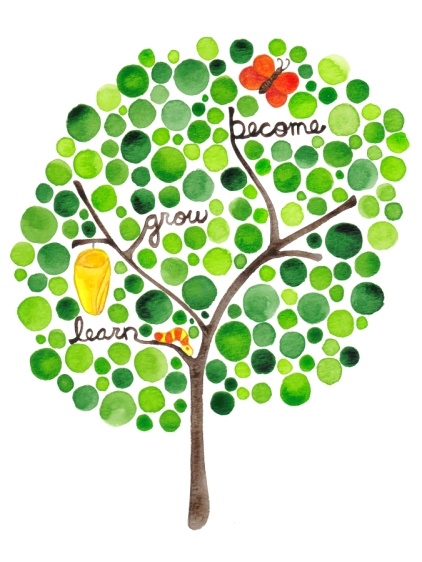 Child’s Information:Child’s Full Name __________________________________________ Nickname _______________________Date of Birth ___________________ Present Age (Years & Months) ___________________ Male   FemaleHome Address______________________________________________________________________________ Are you aware of any allergies?  Yes (please explain) ______________________________________    NoParents’ Information:Parent’s Name __________________________________________ Primary Phone _____________________Home Address _____________________________________________________________________________Employer ___________________________________________Occupation/Position______________________Work Phone_________________ Email__________________________________________________________Parent’s Name ___________________________________________ Primary Phone _____________________Home Address _____________________________________________________________________________Employer ___________________________________________Occupation/Position______________________Work Phone_________________ Email__________________________________________________________Additional Information:Siblings Names & Ages: ______________________________________________________________________Has your child ever attended day care?  Yes  No If yes, where? ___________________________________Why are you choosing Montessori for your child? _______________________________________________How did you hear about us? ___________________________________________________________________Student’s Name: ________________________ Registration Amount Received: ___________________Student’s Name: ___________________________ Date of Birth ____________Grade at AACS: _____________The School Age Program Registration Fees:  Single Child School-Age Registration:	$40 per year  Family School-Age Registration:   		$50 per yearIn signing this agreement I agree and understand (please initial each statement):_______  that the yearly registration fee of $40/single or $50/family is non-refundable.  _______  that there is a flat rate charge of $40 per week to attend the School Age Program, regardless of how many days my child attends each week._______  to pay the fees for my child, in full, by the 15th of each month following care. If payment is not made by that date I will pay a late fee of $25._______  to read, become familiar with, and abide by the AMS Parent Handbook.Parent/Guardian Name ________________________________________________Date: _________________Parent/Guardian Signature_____________________________________________      The School Age Program will no longer be available on AACS conference days or school holidays, with the exception of the following dates:Mid-Winter Break-Tuesday, February 18-Friday, February 21 (7:30am-5:30pm)Spring Break-Monday, April 6-Thursday, April 9 (7:30am-5:30pm)